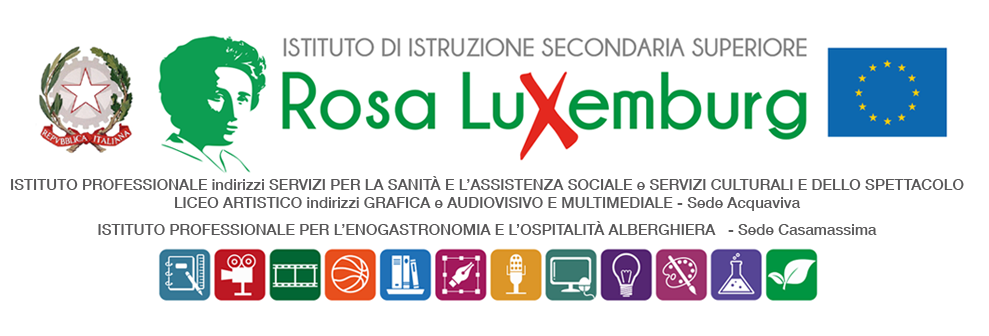 Studenti minorenni AUTORIZZAZIONE DEI GENITORIIl/La sottoscritto/a…………………………………………………………………...…………………. genitore dell’alunno/a………………………………………………………..frequentante la classe……………….. indirizzo………………………. AUTORIZZAil/la proprio/a figlio/a partecipare allo spettacolo teatrale E la felicità prof? che si terrà il giorno 28 marzo 2023 presso il Teatro Kismet di Bari.Gli studenti, con i rispettivi accompagnatori, si raduneranno nel piazzale antistante la sede di Via Primocielo alle 9.45, dove li attenderanno gli autobus che li accompagneranno presso la sede dell’evento, per fare rientro nello stesso entro le ore 14.00. Gli studenti della sede di Via Einstein, insieme ai rispettivi accompagnatori, raggiungeranno il punto di incontro in Via Primocielo a partire dalle ore 9.15.Al termine dell’attività gli studenti partecipanti potranno fare rientro presso le proprie abitazioni.Il sottoscritto, con la presente, esonera la scuola da ogni responsabilità riguardo all’incolumità delle persone e delle cose e al comportamento degli alunni. Dichiara di assumersi le responsabilità (art. 2048 del Codice Civile) derivanti da inosservanza da parte del/la proprio/a figlio/a delle disposizioni impartite dagli insegnanti e da cause indipendenti dall’organizzazione scolastica. Data……………………. Firma del genitore ………………………………………